Anunț pentru selecțieProiect ERASMUS+ „LET'S BUILD WORD TOWERS TOGETHER”-Grup țintă: 16 elevi din clasele IX-XI care doresc să-și îmbunătățească competențele de utilizare a limbii engleze -Perioada de desfășurare a proiectului: 2020-2022-Depunerea dosarelor se va face în perioada 01.10.2020 – 6.10.2020- Proba de limba engleză: miercuri, 7 octombrie 2020, ora 10-12SCOPUL PROIECTULUIScopul este dezvoltarea deprinderilor de comunicare în limba engleză a elevilor din grupul țintă și implementarea metodelor interactive și a instrumentelor digitale.Coordonatorul proiectului: Bernardusscholen 3 (126847) - BelgiaParteneri:Istituto Professionale di Stato "Maffeo Pantaleoni"- ItaliaZespol Szkol w Zychlinie - PoloniaLiceul Teoretic de Informatică "Grigore Moisil" – RomâniaIsacan Bezirci Ortaokulu- Turcia-Informații suplimentare: Prof. Popa Lăcrămioara,Email:  popa_lacramioara2005@yahoo.com    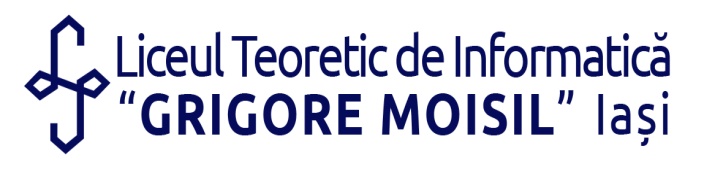 